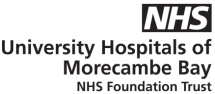 SPEECH AND LANGUAGE THERAPYWelcome back to the Speech and Language Therapy face to face drop-in service.  Due to limited waiting areas, the service has changed to on the day bookable appointment.Please phone 07811714714 between 8.00 and 8.45am on the day to book your appointment. Book a drop-in appointment near youIf your health visitor / school / other are asking you to call for drop-in appointment they must complete a referral form and send it to Referral.TherapyPaeds@mbht.nhs.uk  Put ‘FOR SLT DROP-IN' in the subject line. Referrals are just kept on file for 1 month from date received.Phone 07811 714714 between 8.00am and 8.45am to book an appointment on the day.  There are only a few appointments each day, you may need to call back on another drop –in day.  Current COVID NHS Regulations in place - Please wear a surgical mask, arrive on time as limited waiting area, one parent one child.  Do not attend if you have any Covid symptoms.  These dates and times are subject to cancellation in the case of annual leave or sickness.If you require any further information, please telephone Paediatric Therapy Secretary on 01524 591671AreaVenueDayTimeRyelands House Ryelands ParkOwen Road LA1 2LNWednesday 23rd February (changed from 16th) 2022Friday 4th March 2022Monday 7th March 2022Wednesday 16th March 2022Friday 1st April 2022Monday 4th April 2022Wednesday 20th April 2022ALL Morning appointmentsMorecambeQueen Victoria CentreMorecambeLA4 5NNFeb drop in cancelledThursday 24th March 2022Thursday 28th April 2022Morning appointmentsPLEASE NOTEChildren must be accompanied to the drop-in by a parent/person with parental responsibilityThe appointment is for you and your child and is only 10 – 15 minutesDrop-in sessions are open to anyone with concerns about their child’s communication (unless you are already seeing a Speech and Language Therapist or have a full formal assessment referral made)These sessions are not a full assessment, therefore if you feel your child has significant needs, we would advise you to complete a referral form in the usual wayPLEASE NOTEChildren must be accompanied to the drop-in by a parent/person with parental responsibilityThe appointment is for you and your child and is only 10 – 15 minutesDrop-in sessions are open to anyone with concerns about their child’s communication (unless you are already seeing a Speech and Language Therapist or have a full formal assessment referral made)These sessions are not a full assessment, therefore if you feel your child has significant needs, we would advise you to complete a referral form in the usual wayPLEASE NOTEChildren must be accompanied to the drop-in by a parent/person with parental responsibilityThe appointment is for you and your child and is only 10 – 15 minutesDrop-in sessions are open to anyone with concerns about their child’s communication (unless you are already seeing a Speech and Language Therapist or have a full formal assessment referral made)These sessions are not a full assessment, therefore if you feel your child has significant needs, we would advise you to complete a referral form in the usual wayPLEASE NOTEChildren must be accompanied to the drop-in by a parent/person with parental responsibilityThe appointment is for you and your child and is only 10 – 15 minutesDrop-in sessions are open to anyone with concerns about their child’s communication (unless you are already seeing a Speech and Language Therapist or have a full formal assessment referral made)These sessions are not a full assessment, therefore if you feel your child has significant needs, we would advise you to complete a referral form in the usual way